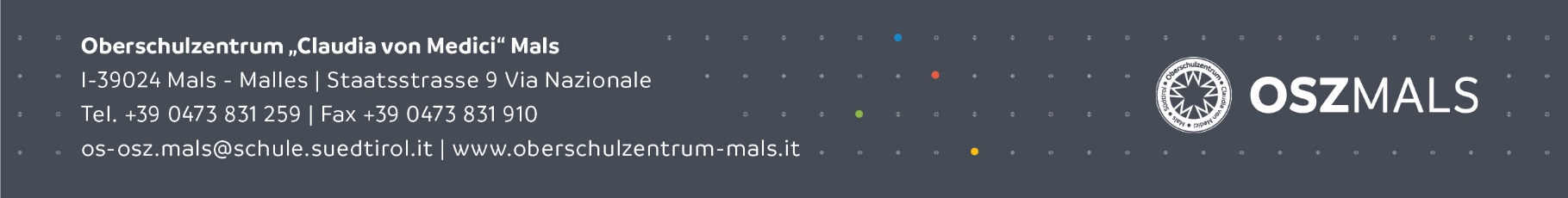 PRAKTIKUMSNACHWEISSchuljahr __________Verhalten und UmgangsformenArbeitstechnische Fähigkeiten und KenntnisseDer/die Praktikant/in ist positiv aufgefallen bei folgenden praktischen Tätigkeiten:_________________________________________________________________________________________________________________________________________________________________________________________________________________________________Der/die Praktikant/in hatte Schwierigkeiten bei folgenden praktischen Tätigkeiten:_________________________________________________________________________________________________________________________________________________________________________________________________________________________________Welche erzieherischen oder fachlichen Bereiche sollten von der Schule besonders gepflegt werden (unabhängig von der Bewertung der/des Praktikanten/in):_________________________________________________________________________________________________________________________________________________________________________________________________________________________________Datum: _______________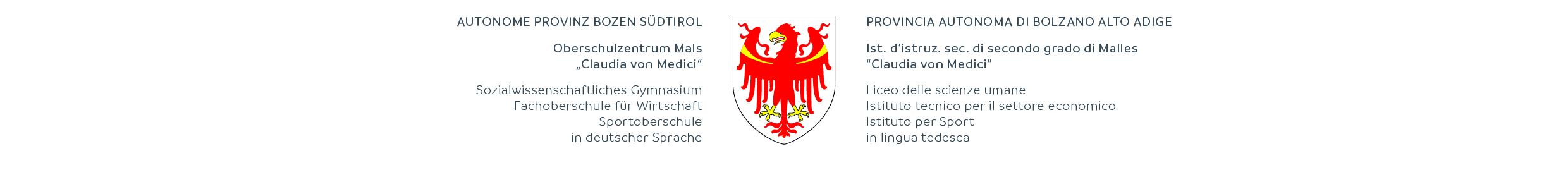 Zeitraum:vombisPraktikant/in:Klasse:Einrichtung:sehr gutgutgenügendungenügendPünktlichkeitOrdnung und SauberkeitHöflichkeitFleiß und InteresseAusdauerArbeitsbereitschaftSorgfalt und Aufmerksamkeitsehr gutgutgenügendungenügendSelbständiges ArbeitenLernfähigkeit (Auffassungsfähigkeit)Umsetzungsfähigkeit (des Erlernten)Fleiß und InteresseAnwesenheit Stunden (60 min.)Der Betreuer/Die Betreuerin:Unterschrift und Stempel des Betriebes